ĐỀ KIỂM TRA GIỮA HỌC KÌ ITOÁN 12 – CHÂN TRỜI SÁNG TẠONĂM HỌC: 2024 - 2025Thời gian làm bài: 90 phút (Không kể thời gian phát đề)PHẦN I. Câu trắc nghiệm nhiều phương án lực chọn. Thí sinh trả lời từ câu 1 đến câu 12. Mỗi câu hỏi thí sinh chọn một phương án.Câu 1. Cho hàm số  xác định và liên tục trên , có bảng biến thiên như sau: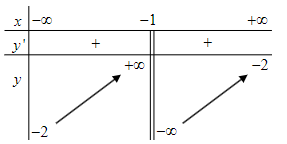 Khẳng định nào sau đây đúng?A. Đồ thị hàm số có ba đường tiệm cận.B. Đồ thị hàm số có duy nhất một đường tiệm cận.C. Đồ thị hàm số có tiệm cận đứng là đường thẳng  và tiệm cận ngang là đường thẳng .D. Đồ thị hàm số có tiệm cận đứng là đường thẳng  và tiệm cận ngang là đường thẳng . Câu 2. Hàm số nào sau đây có cực trị?A. B. .C. D. .Câu 3. Hàm số  có đồ thị như hình vẽ.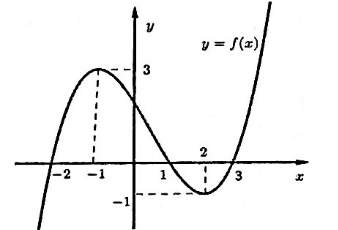 Mệnh đề nào sau đây sai?A. Hàm số đã cho nghịch biến trên khoảng .B. Hàm số đã cho nghịch biến trên khoảng .C. Hàm số đã cho đồng biến trên khoảng .D. Hàm số đã cho đồng biến trên khoảng .Câu 4. Cho hàm số  có cực trị tại hai điểm . Giá trị của biểu thức  bằng:A. B. .C. .D. .Câu 5. Cho hàm số  liên tục trên  và có đồ thị như hình vẽ bên. Gọi  và  lần lượt là giá trị lớn nhất và giá trị nhỏ nhất của hàm số trên . Giá trị của  bằng: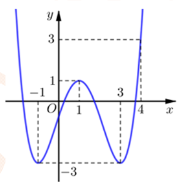 A. .B. .C. .D. .Câu 6. Biết  là các điểm cực trị của đồ thị hàm số . Tính giá trị của hàm số tại .A. .B. C. .D. .Câu 7. Đồ thị hàm số  có đường tiệm cận đứng là . Giá trị của  bằng:A. .B. .C. .D. .Câu 8. Biết rằng hàm số  đạt giá trị lớn nhất trên khoảng  tại . Tính .A. .B. .C. .D. .Câu 9. Cho hàm số  có bảng biến thiên sau đây: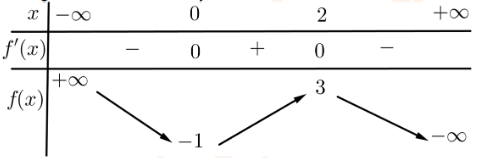 Tìm  để phương trình  có 3 nghiệm phân biệt.A. .B. .C. .D. .Câu 10. Cho . Tính .A. .B. .C. .D. .Câu 11. Cho tứ diện . Gọi  lần lượt là trung điểm của  và  là trung điểm của . Khẳng định nào dưới đây là sai?A. .B. .C. .D. .Câu 12. Phương trình tiếp tuyến của đồ thị hàm số  tại điểm có hoành độ bằng 2 là:A. .B. .C. ..D. .PHẦN II. Câu trắc nghiệm đúng sai. Thí sinh trả lời từ câu 1 đến câu 4. Trong mỗi ý a), b), c), d) ở mỗi câu, thí sinh chọn đúng hoặc sai.Câu 1. Cho hàm số  có bảng biến thiên như hình vẽ: 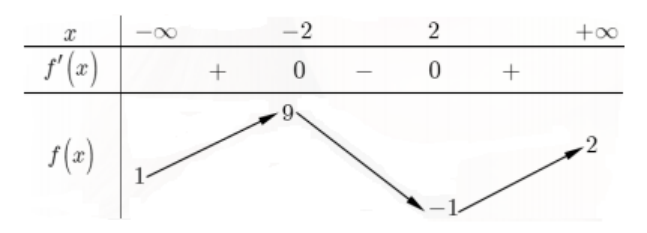 a) Đồ thị hàm số có một đường tiệm cận ngang là .b) Hàm số đạt cực đại tại điểm  và đạt cực tiểu tại các điểm c) Đồ thị hàm số chỉ có 1 đường tiệm cận ngang.d) Hàm số đồng biến trên khoảng .Câu 2. Cho hàm số .a) Giá trị cực đại của hàm số là 0.b) Đồ thị hàm số nghịch biến trên khoảng .c) Tâm đối xứng của đồ thị hàm số là điểm .d) Tiếp tuyến của đồ thị  tại điểm  thuộc  và có hoành độ  có phương trình là .Câu 3. Cho hình hộp  tâm . Khi đó:a) .b) .c) .d) .Câu 4. Cho hình lăng trụ . Gọi  lần lượt là trọng tâm của tam giác . Khi đó:a) .b) .c) Vectơ  bằng vectơ .d) .PHẦN III. Câu trắc nghiệm trả lời ngắn. Thí sinh trả lời từ câu 1 đến câu 6.Câu 1. Tìm  để giá trị lớn nhất của hàm số  trên đoạn  bằng , biết . Câu 2. Một chất điểm chuyển động có quãng đường được cho bởi phương trình  trong đó  với  tính bằng giây và  tính bằng mét. Hỏi tại thời điểm gia tốc của vật đạt giá trị nhỏ nhất thì vận tốc của vật bằng bao nhiêu?Câu 3. Một toa tàu có có khối lượng 80 tấn chuyển động thẳng đều dưới tác dụng của một lực kéo . Giá tốc  ma sát giữa toa tàu và mặt đường bằng  Lấy . Tính độ lớn lực tác dụng lên tàu.Câu 4. Cho tứ diện  và điểm  được xác định bởi . Tìm  để các đường thẳng cùng song song với một mặt phẳng. Câu 5. Cho hàm số  xác định, liên tục trên  và có đồ thị như hình vẽ. Tìm giá trị cực đại của hàm số . Câu 6. Cho hàm số  có bảng biến thiên như sau: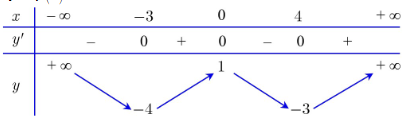 Có bao nhiêu giá trị nguyên dương của tham số  để đồ thị hàm số  có hai đường tiệm cận đứng?TRƯỜNG THPT ........HƯỚNG DẪN CHẤM KIỂM TRA GIỮA HỌC KÌ 1 (2024 – 2025)MÔN: TOÁN 12 – CHÂN TRỜI SÁNG TẠOPHẦN I(Mỗi câu trả lời đúng thí sinh được 0,25 điểm)PHẦN IIĐiểm tối đa của 01 câu hỏi là 1 điểm.Thí sinh chỉ lựa chọn chính xác 01 ý trong 1 câu hỏi được 0,1 điểm.Thí sinh chỉ lựa chọn chính xác 02 ý trong 1 câu hỏi được 0,25 điểm.Thí sinh chỉ lựa chọn chính xác 03 ý trong 1 câu hỏi được 0,5 điểm.Thí sinh lực chọn chính xác cả 04 ý trong 1 câu hỏi được 1 điểm.PHẦN III(Mỗi câu trả lời đúng thí sinh được 0,5 điểm)TRƯỜNG THPT .........BẢNG NĂNG LỰC VÀ CẤP ĐỘ TƯ DUYMÔN: TOÁN 12 – CHÂN TRỜI SÁNG TẠOTRƯỜNG THPT .........BẢN ĐẶC TẢ KĨ THUẬT ĐỀ KIỂM TRA GIỮA HỌC KÌ 1 (2024 – 2025)MÔN: TOÁN 12 – CÁNH DIỀUSỞ GD & ĐT ……………….Chữ kí GT1: ...........................TRƯỜNG THPT……………….Chữ kí GT2: ...........................Họ và tên: ……………………………………  Lớp:  ………………..Số báo danh: …………………………….……Phòng KT:…………..Mã pháchĐiểm bằng sốĐiểm bằng chữChữ ký của GK1Chữ ký của GK2Mã phách123456789101112CABACDACDADBCâuCâu 1Câu 2Câu 3Câu 4a)ĐSĐĐb)SĐSSc)SSĐĐd)ĐĐSSCâu123456Trả lời8m/sNăng lựcCấp độ tư duyCấp độ tư duyCấp độ tư duyCấp độ tư duyCấp độ tư duyCấp độ tư duyCấp độ tư duyCấp độ tư duyCấp độ tư duyNăng lựcDạng thức 1Dạng thức 1Dạng thức 1Dạng thức 2Dạng thức 2Dạng thức 2Dạng thức 3Dạng thức 3Dạng thức 3Năng lựcNhận biếtThông hiểuVận dụngNhận biếtThông hiểuVận dụngNhận biếtThông hiểuVận dụngTư duy và lập luận Toán học330330002Giải quyết vẫn đề Toán học330343002Mô hình hóa Toán học000000002Tổng660673006Nội dungCấp độNăng lựcNăng lựcNăng lựcSố ý/câuSố ý/câuSố ý/câuCâu hỏiCâu hỏiCâu hỏiNội dungCấp độTư duy và lập luận toán họcGiải quyết vấn đềMô hình hóaTN nhiều đáp án(số ý)TN đúng sai(số ý)TN ngắn(số câu)TN nhiều đáp án(số ý)TN đúng sai (số ý)TN ngắn(số câu)Chương I. Ứng dụng đạo hàm để khảo sát và vẽ đồ thị hàm sốChương I. Ứng dụng đạo hàm để khảo sát và vẽ đồ thị hàm sốChương I. Ứng dụng đạo hàm để khảo sát và vẽ đồ thị hàm sốChương I. Ứng dụng đạo hàm để khảo sát và vẽ đồ thị hàm sốChương I. Ứng dụng đạo hàm để khảo sát và vẽ đồ thị hàm số1084Bài 1. Tính đơn điệu của hàm sốNhận biếtNhận biết được tính đơn điệu, điểm cực trị, giá trị cực trị của hàm số thông qua bảng biến thiên hoặc thông qua hình ảnh của đồ thị.22C2; C3C1b; C1dBài 1. Tính đơn điệu của hàm sốThông hiểuXét tính đồng biến, nghịch biến của một hàm số trên một khoảng dựa vào dấu của đạo hàm cấp một của nó.Thể hiện được tính đồng biến, nghịch biến của hàm số trong bảng biến thiên12C4C2a;C2bBài 1. Tính đơn điệu của hàm sốVận dụngVận dụng đạo hàm và tính đơn điệu của hàm số để giải quyết một số bài toán thực tiễn.1C5Bài 2. Giá trị lớn nhất và giá trị nhỏ nhất của hàm sốNhận biếtNhận biết được giá trị lớn nhất, giá trị nhỏ nhất của hàm số dựa vào đồ thị và bảng biến thiên.1C5Bài 2. Giá trị lớn nhất và giá trị nhỏ nhất của hàm sốThông hiểuXác định được giá trị lớn nhất, giá trị nhỏ nhất của hàm số bằng đạo hàm trong những trường hợp đơn giản.1C8Bài 2. Giá trị lớn nhất và giá trị nhỏ nhất của hàm sốVận dụngỨng dụng giải các bài toán thực tiễn.2C1; C2Bài 3. Đường tiệm cận của đồ thị hàm sốNhận biếtNhận biết được định nghĩa về đường tiệm cận đứng, tiệm cận ngang và tiệm cận xiên của đồ thị hàm số.12C1C1a; C1cBài 3. Đường tiệm cận của đồ thị hàm sốThông hiểuXác định được các đường tiệm cận của đồ thị hàm số.1C7Bài 3. Đường tiệm cận của đồ thị hàm sốVận dụngTìm các điều kiện để hàm số có tiệm cận.1C6Bài 4. Khảo sát sự biến thiên và vẽ đồ thị của hàm sốNhận biếtĐọc đồ thị.1C9Bài 4. Khảo sát sự biến thiên và vẽ đồ thị của hàm sốThông hiểuKhảo sát và vẽ được đồ thị của các hàm số bậc ba và phân thức.21C6; C12C2c; Bài 4. Khảo sát sự biến thiên và vẽ đồ thị của hàm sốVận dụngVận dụng đạo hàm và khảo sát hàm số để giải quyết một số vấn đề liên quan đến thực tiễn.1C2dChương II. Tọa độ của vectơ trong không gianChương II. Tọa độ của vectơ trong không gianChương II. Tọa độ của vectơ trong không gianChương II. Tọa độ của vectơ trong không gianChương II. Tọa độ của vectơ trong không gian282Bài 1. Vectơ và các phép toán vectơ trong không gianNhận biếtNhận biết được định nghĩa vectơ và các phép toán vectơ trong không gian.13C10C3a; C3c; C4c; Bài 1. Vectơ và các phép toán vectơ trong không gianThông hiểuÁp dụng quy tắc ba điểm, quy tắc hình bình hành, quy tắc hình hộp để biểu diễn các vectơ.-Tính được góc và tích vô hướng của hai vec tơChứng minh các đẳng thức vectơ.13C11C3b, C4a; C4bBài 1. Vectơ và các phép toán vectơ trong không gianVận dụngTìm điều kiện để vectơ đồng phẳng.Ứng dụng vectơ vào các bài toán thực tế và liên hệ giữa các môn học khác.22C3d; C4dC3; C4